FORMULARZ OFERTOWY
(Załącznik nr 2)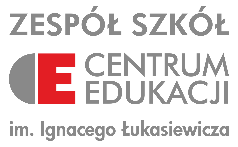 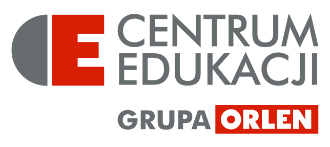 I.Cena ofertowa netto (80%)II.Propozycja asortymentowo-cenowa brutto (20%)